Интересные вопросы для детейпо теме «Морские обитатели».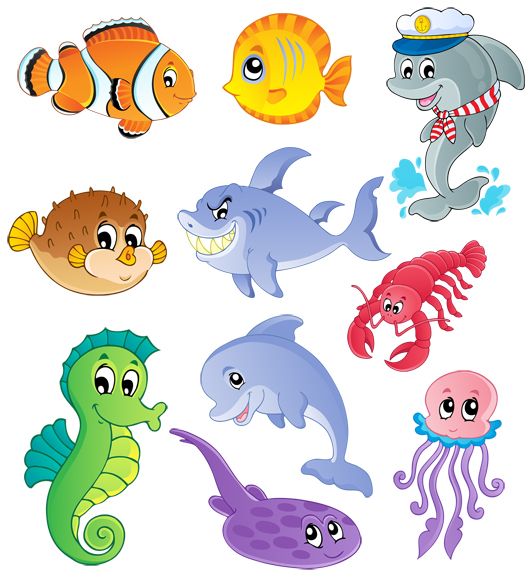 1. Какие морские обитатели способны менять цвет кожи под цвет окружающей обстановки?Ответ: камбала, морские раки-вибриусы2. Какое самое крупное из живущих на планете животных?Ответ: это синий кит, вес его рекордный – около 150 тонн3. Какие морские обитатели не воспитывают детей?Ответ: рыбы4. Название этой морской рыбы совпадает с названием тонкого острого предмета, используемого для шитья?Ответ: рыба-игла5. Поют ли киты?Ответ: да, очень громко6. О каком морском обитателе писал Плутарх, живший в I и II веках нашей эры: «Он меняет свою окраску частью для того, чтобы укрыться от врагов, а частью, чтобы обмануть бдительность своей добычи. Пользуясь такой военной хитростью, он достигает того, что подстерегаемая им добыча не замечает его, а враги, которых он желает избежать, проходят мимо»?Ответ: об осьминоге7. Отгадайте, что это за рыба? Голова, как у игрушечного конька, с трубкообразным рылом и гребнем-гривой на затылке. Тело покрыто щитками с длинными выростами – ниточками и заканчивается хвостом, способным закручиваться.Ответ: морской конёк8. Спят ли дельфины?Ответ: считается, что дельфины не спят. Когда одни отделы мозга у него работают, другие в это время отдыхают9. Эта рыба хоть и не интересуется тряпками, но её название – тряпичник. Как вы думаете почему?Ответ: Тело тряпичника сплошь покрыто выростами типа каких-то ленточек, крупных ниточек, полосок10. Как называются рыбы, которые умеют вырабатывать электрический ток в своём теле?Ответ: Это рыбы – настоящие живые электростанции: электрические угри, скаты, сомы11. Какое морское животное имеет тонкое тело, напоминающее шнур?Ответ: линеус12. Как называются самые крупные рыбы, обитающие на планете?Ответ: акулы13. Какие рыбы самые прожорливые?Ответ: сомы, белуги.14. Какой вид рыбы питается своими сородичами?Ответ: нередко щуки глотают друг друга15. Какая рыба приспособилась выращивать свою икру на поверхности тела?Ответ: аспредо (мелкие сомовые) 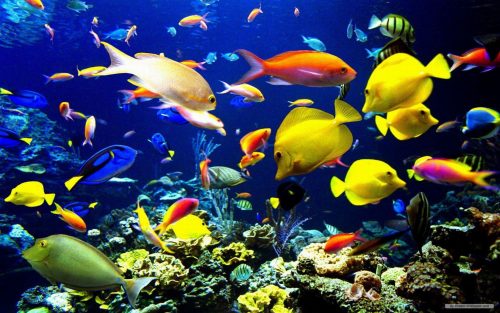 